ETUTKIJA -PALVELUUN KIRJAUTUMINENPalveluun kirjautuminen muuttuu eli palveluun kirjaudutaan jatkossa OmaKYSin ammattilaisen asiointipuolen kautta, joka käyttää Suomi.fi -tunnistautumispalvelua. Kirjautuminen tapahtuu seuraavasti:Siirry Kuopion yliopistollisen sairaalan sähköisen asioinnin palveluun OmaKYSin ammattilaisen asiointipuolellehttps://omakys.fi/ammattilainenNapsauta avautuvalta sivulta linkkiä Kirjaudu sisään
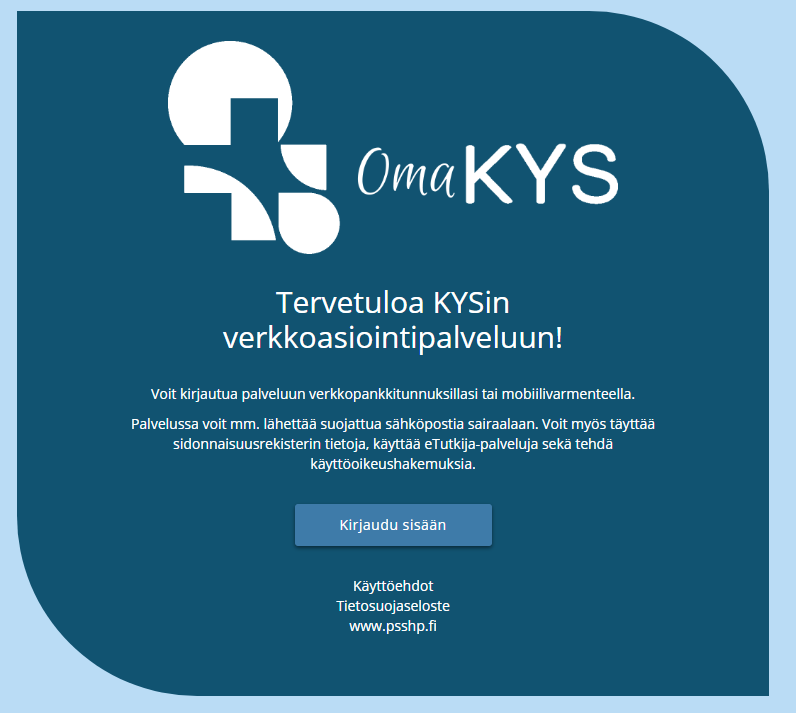 Valitse käyttämäsi tunnistustapa

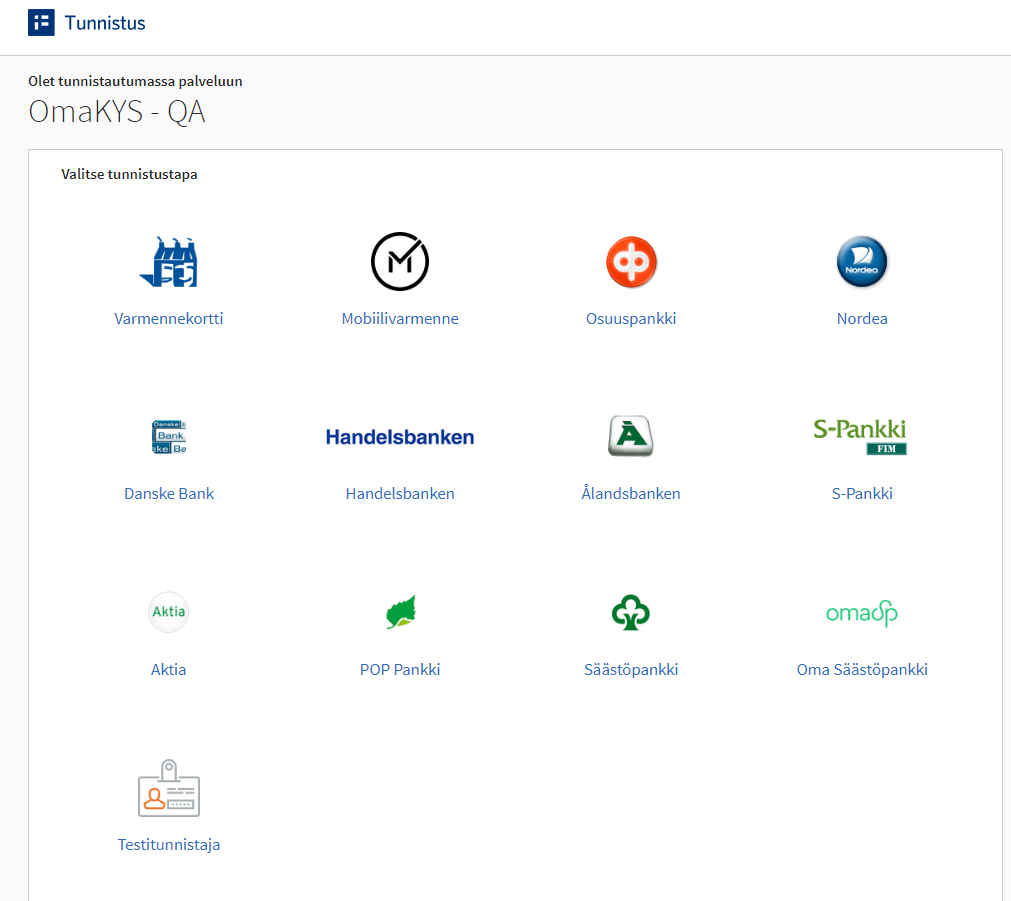 Kun olet kirjautunut käyttäen valitsemaasi tunnistustapaa, saat näkyville vahvistuksen Suomi.fi palvelusta









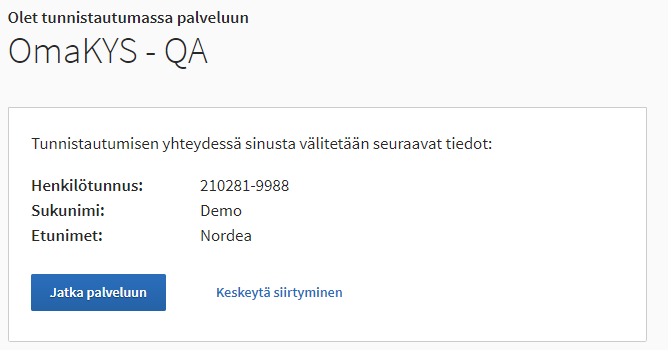 Ensimmäisellä OmaKYSin kirjautumiskerralla sinun täytyy hyväksyä käyttöehdot ja tarkistaa tietosi

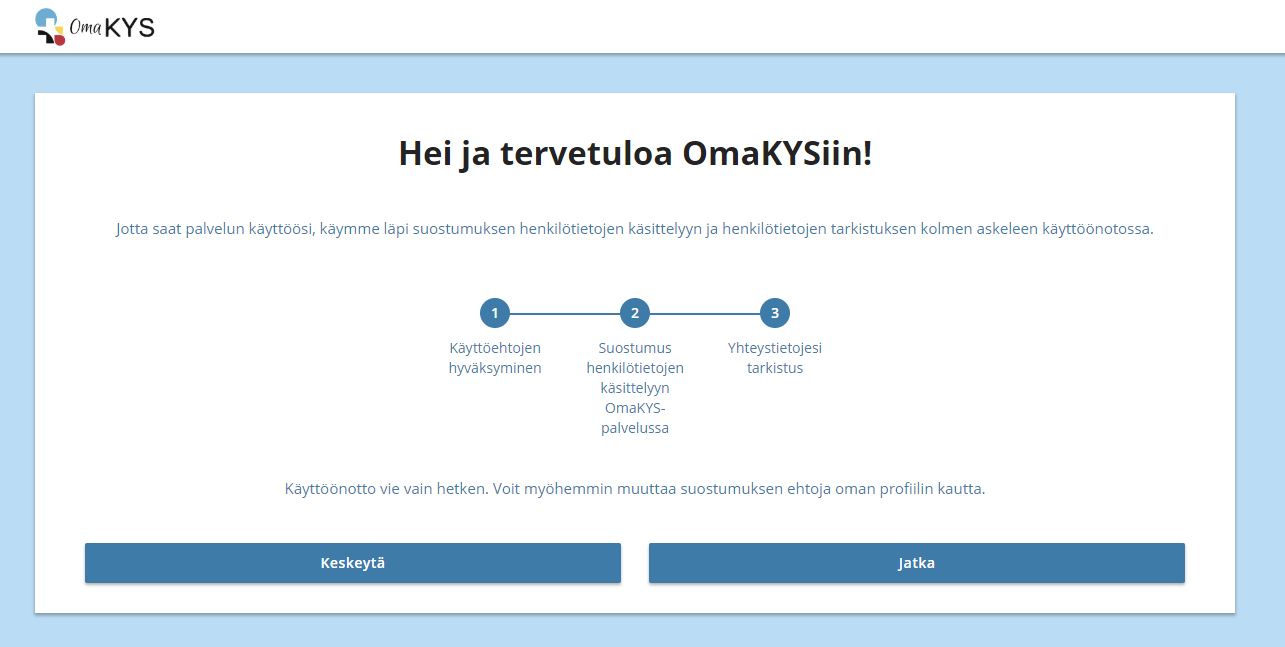 Kun olet sisällä OmaKYSin ammattilaisen asiointipalvelussa, valitse eTutkija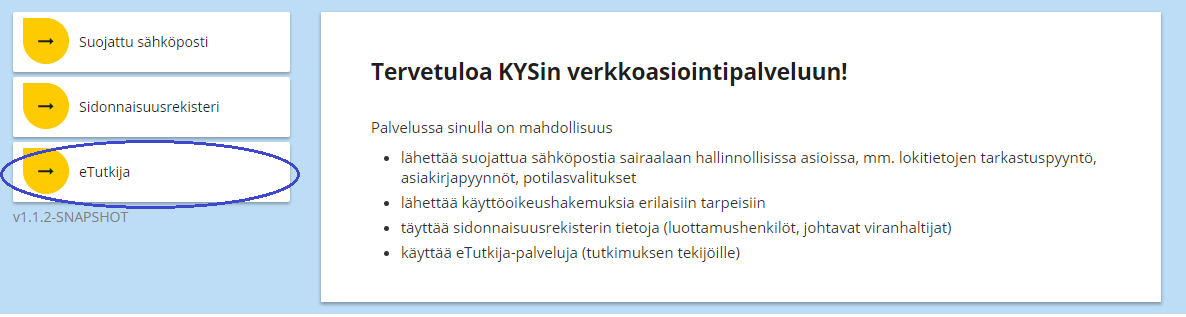 Linkin napsautuksesta päädyt eTutkijaan seuraavanlaiselle sivulle, josta sinun täytyy valita tilanteeseesi sopiva vaihtoehto. Seuraa ruudussa tulevia ohjeita. 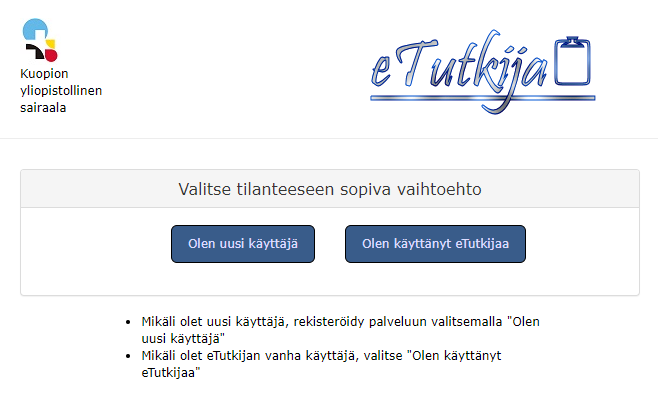 Kun olet rekisteröitynyt / ilmoittautunut ja hyväksytty eTutkijaan, tätä välivaihetta ei enää tule. Silloin OmaKYSin eTutkija-linkistä pääset suoraan eTutkijaan.Huomaa, että OmaKYSin ammattilaisen asiointipuolelta uloskirjautuessa päädyt OmaKYSin potilaan puolen kirjautumissivulle.Ohje päättyy tähän.